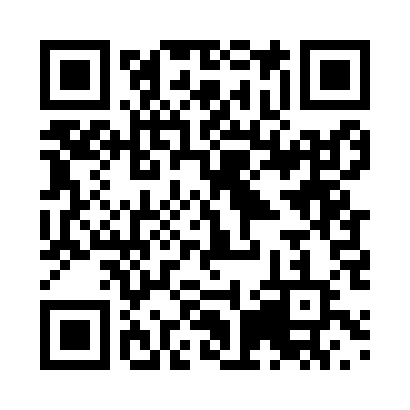 Prayer times for Zhangjiakou, ChinaWed 1 May 2024 - Fri 31 May 2024High Latitude Method: Angle Based RulePrayer Calculation Method: Muslim World LeagueAsar Calculation Method: ShafiPrayer times provided by https://www.salahtimes.comDateDayFajrSunriseDhuhrAsrMaghribIsha1Wed3:335:1912:184:097:178:562Thu3:325:1812:174:097:188:573Fri3:305:1612:174:107:198:594Sat3:285:1512:174:107:209:005Sun3:265:1412:174:107:219:026Mon3:255:1312:174:107:229:037Tue3:235:1212:174:117:239:058Wed3:215:1012:174:117:249:069Thu3:205:0912:174:117:259:0810Fri3:185:0812:174:127:269:0911Sat3:165:0712:174:127:279:1112Sun3:155:0612:174:127:289:1213Mon3:135:0512:174:127:299:1414Tue3:125:0412:174:137:309:1515Wed3:105:0312:174:137:319:1716Thu3:095:0212:174:137:329:1817Fri3:075:0112:174:137:339:2018Sat3:065:0012:174:147:349:2119Sun3:045:0012:174:147:359:2220Mon3:034:5912:174:147:369:2421Tue3:024:5812:174:157:379:2522Wed3:004:5712:174:157:389:2723Thu2:594:5612:174:157:399:2824Fri2:584:5612:174:157:399:2925Sat2:574:5512:174:167:409:3126Sun2:554:5412:184:167:419:3227Mon2:544:5412:184:167:429:3328Tue2:534:5312:184:177:439:3529Wed2:524:5312:184:177:449:3630Thu2:514:5212:184:177:449:3731Fri2:504:5212:184:177:459:38